SCUOLA PRIMARIA PLESSO………………  PIANO DI INTEGRAZIONE DEGLI APPRENDIMENTIAnno scolastico 2020-2021Con il seguente piano il consiglio di classe, individuate le attività didattiche non svolte rispetto alle progettazioni disciplinari di inizio anno e i correlati obiettivi di apprendimento, presenta una nuova progettazione al fine di integrare gli apprendimenti dell’anno scolastico 2019/2020. Le attività relative al piano di integrazione degli apprendimenti costituiscono attività didattica ordinaria ed avranno inizio a decorrere dal 1° settembre 2020.   AREA DISCIPLINARE ESPRESSIVAReggio Calabria,                                                                                                                                                                                I docenti  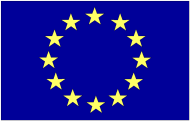 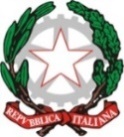 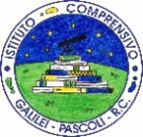 Ministero dell’Istruzione dell’Università e della RicercaISTITUTO COMPRENSIVO “G. GALILEI - PASCOLI”Scuola dell’Infanzia - Primaria - Secondaria di Primo Grado - Sezione OspedalieraVia D. Bottari, 1 (Piazza Castello) - 89125 Reggio CalabriaC.M.: RCIC85700L  - C.F.: 92081500800Telefono: 0965 892030 - Fax: 0965 894522http://www.icgalileipascoli.gov.it     -    rcic85700l@istruzione.itCodice IPA:  istsc_rcic85700l    -   Codice Univoco Ufficio: UFN6OEMinistero dell’Istruzione dell’Università e della RicercaISTITUTO COMPRENSIVO “G. GALILEI - PASCOLI”Scuola dell’Infanzia - Primaria - Secondaria di Primo Grado - Sezione OspedalieraVia D. Bottari, 1 (Piazza Castello) - 89125 Reggio CalabriaC.M.: RCIC85700L  - C.F.: 92081500800Telefono: 0965 892030 - Fax: 0965 894522http://www.icgalileipascoli.gov.it     -    rcic85700l@istruzione.itCodice IPA:  istsc_rcic85700l    -   Codice Univoco Ufficio: UFN6OEMinistero dell’Istruzione dell’Università e della RicercaISTITUTO COMPRENSIVO “G. GALILEI - PASCOLI”Scuola dell’Infanzia - Primaria - Secondaria di Primo Grado - Sezione OspedalieraVia D. Bottari, 1 (Piazza Castello) - 89125 Reggio CalabriaC.M.: RCIC85700L  - C.F.: 92081500800Telefono: 0965 892030 - Fax: 0965 894522http://www.icgalileipascoli.gov.it     -    rcic85700l@istruzione.itCodice IPA:  istsc_rcic85700l    -   Codice Univoco Ufficio: UFN6OEUtenti destinatariAlunni classe…….Competenze chiave  Competenza in materia di consapevolezza ed espressione culturali.Obiettivi di apprendimentoARTE E IMMAGINEObiettivi di apprendimentoMUSICAObiettivi di apprendimentoEDUCAZIONE FISICAContenuti disciplinari da sviluppareARTE E IMMAGINEContenuti disciplinari da sviluppareMUSICAContenuti disciplinari da sviluppareEDUCAZIONE FISICARisorse umaneDocenti del Team, organico dell’autonomia, docenti di sostegnoTempiInizio anno scolastico o primo quadrimestre – con verifica ed eventuale riprogrammazione nel secondo quadrimestreMetodologie Didattica laboratoriale e interdisciplinareStrumenti Piattaforma educativa, DaD; Lim e Pc in aula in presenza.Valutazione Valutazione formativa che tiene conto dei processi di crescita; osservazioni sistematiche, diari di bordo e/o griglie di valutazione.N. B.Saranno adottate strategie didattiche adeguate ai bisogni della classe e delle esigenze dei singoli alunni, nell’ambito di itinerari personalizzati concordati in sede di Consiglio di Classe.N. B.Saranno adottate strategie didattiche adeguate ai bisogni della classe e delle esigenze dei singoli alunni, nell’ambito di itinerari personalizzati concordati in sede di Consiglio di Classe.La presente pianificazione didattica deve essere considerata indicativa e suscettibile di modifiche in itinereLa presente pianificazione didattica deve essere considerata indicativa e suscettibile di modifiche in itinere